ЗАКОНРЕСПУБЛИКИ ТАТАРСТАНОБ УПОЛНОМОЧЕННОМ ПО ПРАВАМ ЧЕЛОВЕКАВ РЕСПУБЛИКЕ ТАТАРСТАНГлава I. ОБЩИЕ ПОЛОЖЕНИЯСтатья 1. Учреждение должности Уполномоченного по правам человека в Республике ТатарстанДолжность Уполномоченного по правам человека в Республике Татарстан (далее - Уполномоченный) учреждается в соответствии с Конституцией Республики Татарстан в целях обеспечения дополнительных гарантий государственной защиты прав, свобод и законных интересов человека и гражданина, а также для ее осуществления.(в ред. Закона РТ от 27.06.2015 N 42-ЗРТ)Статья 2. Правовая основа деятельности Уполномоченного(в ред. Закона РТ от 04.07.2020 N 35-ЗРТ)Правовую основу деятельности Уполномоченного составляют Конституция Российской Федерации, общепризнанные принципы и нормы международного права, международные договоры Российской Федерации, федеральные конституционные законы, федеральные законы, иные нормативные правовые акты Российской Федерации, Конституция Республики Татарстан, настоящий Закон и иные нормативные правовые акты Республики Татарстан.Статья 3. Принципы деятельности Уполномоченного(в ред. Закона РТ от 04.07.2020 N 35-ЗРТ)1. Деятельность Уполномоченного основывается на принципах справедливости, гуманности, законности, гласности, беспристрастности.2. Уполномоченный при осуществлении своих полномочий независим от каких-либо государственных органов и должностных лиц, а также неподотчетен им.Глава II. ПОРЯДОК НАЗНАЧЕНИЯ НА ДОЛЖНОСТЬ УПОЛНОМОЧЕННОГО,ПРЕКРАЩЕНИЯ ЕГО ПОЛНОМОЧИЙ(в ред. Законов РТ от 27.06.2015 N 42-ЗРТ,от 06.04.2023 N 24-ЗРТ)Статья 4. Назначение на должность Уполномоченного(в ред. Закона РТ от 06.04.2023 N 24-ЗРТ)Уполномоченный назначается на должность Государственным Советом Республики Татарстан большинством голосов от установленного числа депутатов Государственного Совета Республики Татарстан. До рассмотрения кандидатуры на должность Уполномоченного Государственный Совет Республики Татарстан согласовывает ее с Уполномоченным по правам человека в Российской Федерации.(в ред. Законов РТ от 27.06.2015 N 42-ЗРТ, от 27.06.2022 N 38-ЗРТ, от 06.04.2023 N 24-ЗРТ)Статья 5. Представление кандидатуры на должность УполномоченногоКандидатуру на должность Уполномоченного Государственному Совету Республики Татарстан представляет Глава (Раис) Республики Татарстан.(в ред. Закона РТ от 06.04.2023 N 24-ЗРТ)Статья 6. Требования к кандидатуре на должность Уполномоченного1. На должность Уполномоченного назначается лицо, являющееся гражданином Российской Федерации, не моложе 30 лет, постоянно проживающее в Российской Федерации, обладающее безупречной репутацией, имеющее высшее образование, познания в области прав и свобод человека и гражданина, опыт их защиты.(в ред. Законов РТ от 27.06.2015 N 42-ЗРТ, от 04.07.2020 N 35-ЗРТ, от 16.07.2021 N 50-ЗРТ, от 06.04.2023 N 24-ЗРТ)2. Кандидат на должность Уполномоченного не может иметь гражданство (подданство) иностранного государства либо вид на жительство или иной документ, подтверждающий право на постоянное проживание гражданина Российской Федерации на территории иностранного государства.(часть 2 введена Законом РТ от 04.07.2020 N 35-ЗРТ; в ред. Закона РТ от 16.07.2021 N 50-ЗРТ)Статья 7. Вступление в должность Уполномоченного1. При вступлении в должность Уполномоченный приносит присягу следующего содержания: "Клянусь быть верным Республике Татарстан, защищать права, свободы и законные интересы человека и гражданина, добросовестно выполнять возложенные на меня обязанности Уполномоченного по правам человека в Республике Татарстан".(в ред. Закона РТ от 27.06.2015 N 42-ЗРТ)2. Присяга приносится на заседании Государственного Совета Республики Татарстан непосредственно после назначения Уполномоченного на должность.(в ред. Закона РТ от 06.04.2023 N 24-ЗРТ)3. Уполномоченный считается вступившим в должность с момента принесения им присяги.(часть 3 введена Законом РТ от 04.07.2020 N 35-ЗРТ)Статья 8. Срок полномочий Уполномоченного1. Уполномоченный назначается на должность сроком на пять лет, считая с момента принесения присяги.(в ред. Законов РТ от 27.06.2015 N 42-ЗРТ, от 16.07.2021 N 50-ЗРТ, от 06.04.2023 N 24-ЗРТ)2. Полномочия Уполномоченного прекращаются с момента принесения присяги вновь назначенным Уполномоченным.(в ред. Закона РТ от 06.04.2023 N 24-ЗРТ)2.1. Одно и то же лицо не может быть назначено на должность Уполномоченного более чем на два срока подряд.(часть 2.1 введена Законом РТ от 27.06.2015 N 42-ЗРТ; в ред. Закона РТ от 06.04.2023 N 24-ЗРТ)3. Истечение срока полномочий Государственного Совета Республики Татарстан или его роспуск не влекут прекращения полномочий Уполномоченного.Статья 9. Сообщение о вступлении Уполномоченного в должностьО вступлении Уполномоченного в должность сообщается в средствах массовой информации Республики Татарстан.Статья 10. Утратила силу. - Закон РТ от 28.06.2010 N 34-ЗРТ.Статья 11. Требования, ограничения и запреты, связанные с замещением должности Уполномоченного(в ред. Закона РТ от 04.07.2020 N 35-ЗРТ)1. Уполномоченный не вправе:1) иметь гражданство (подданство) иностранного государства либо вид на жительство или иной документ, подтверждающий право на постоянное проживание гражданина Российской Федерации на территории иностранного государства;(в ред. Закона РТ от 16.07.2021 N 50-ЗРТ)2) одновременно быть сенатором Российской Федерации, депутатом Государственной Думы Федерального Собрания Российской Федерации или депутатом Государственного Совета Республики Татарстан, законодательного (представительного) органа государственной власти иного субъекта Российской Федерации, замещать иные государственные должности Российской Федерации, иные государственные должности Республики Татарстан, субъектов Российской Федерации, муниципальные должности, а также находиться на государственной или муниципальной службе;(в ред. Закона РТ от 26.12.2020 N 94-ЗРТ)3) заниматься предпринимательской деятельностью лично или через доверенных лиц, участвовать в управлении коммерческой организацией или в управлении некоммерческой организацией, за исключением случаев, предусмотренных Федеральным законом от 25 декабря 2008 года N 273-ФЗ "О противодействии коррупции" и другими федеральными законами;4) заниматься другой оплачиваемой или неоплачиваемой деятельностью, кроме преподавательской, научной и иной творческой деятельности. При этом преподавательская, научная и иная творческая деятельность не может финансироваться исключительно за счет средств иностранных государств, международных и иностранных организаций, иностранных граждан и лиц без гражданства, если иное не предусмотрено международным договором Российской Федерации или законодательством Российской Федерации;5) быть членом политической партии или иного общественного объединения, преследующего политические цели.2. На Уполномоченного распространяются иные ограничения, а также обязанности, установленные в отношении лиц, замещающих государственные должности субъектов Российской Федерации, Федеральным законом от 25 декабря 2008 года N 273-ФЗ "О противодействии коррупции".3. Уполномоченный не позднее 14 дней со дня вступления в должность обязан прекратить деятельность, несовместимую с его статусом, а также приостановить членство в политической партии на период осуществления своих полномочий. В случае если в течение указанного срока Уполномоченный не выполнит установленные требования, его полномочия прекращаются досрочно.4. Уполномоченный при наличии оснований, влекущих возникновение личной заинтересованности при осуществлении своих полномочий, которая приводит или может привести к конфликту интересов, обязан незамедлительно письменно сообщить об этом Председателю Государственного Совета Республики Татарстан, а также принять меры по предотвращению или урегулированию такого конфликта в соответствии с требованиями Федерального закона от 25 декабря 2008 года N 273-ФЗ "О противодействии коррупции".5. Уполномоченный обязан постоянно проживать на территории Республики Татарстан в течение срока исполнения им своих полномочий.6. Уполномоченный обязан соблюдать иные требования, ограничения и запреты, установленные федеральными законами и законами Республики Татарстан.7. Уполномоченный освобождается от ответственности за несоблюдение ограничений и запретов, требований о предотвращении или об урегулировании конфликта интересов и неисполнение обязанностей, установленных Федеральным законом от 18 марта 2020 года N 48-ФЗ "Об уполномоченных по правам человека в субъектах Российской Федерации" (далее - Федеральный закон), другими федеральными законами в целях противодействия коррупции, в случае, если несоблюдение таких ограничений, запретов и требований, а также неисполнение таких обязанностей признается следствием не зависящих от него обстоятельств в порядке, предусмотренном частями 3 - 6 статьи 13 Федерального закона от 25 декабря 2008 года N 273-ФЗ "О противодействии коррупции".(часть 7 введена Законом РТ от 28.09.2023 N 86-ЗРТ)Статья 12. Прекращение полномочий Уполномоченного(в ред. Закона РТ от 04.07.2020 N 35-ЗРТ)1. Полномочия Уполномоченного прекращаются с момента вступления в должность нового назначенного Уполномоченного, за исключением случаев досрочного прекращения полномочий в соответствии с частями 2 и 3 настоящей статьи.(в ред. Законов РТ от 16.07.2021 N 50-ЗРТ, от 06.04.2023 N 24-ЗРТ)2. Полномочия Уполномоченного прекращаются досрочно по решению Государственного Совета Республики Татарстан в случае:1) его смерти;2) признания его судом недееспособным, ограниченно дееспособным или безвестно отсутствующим либо объявления его умершим;3) вступления в отношении его в законную силу обвинительного приговора суда;4) его выезда за пределы территории Республики Татарстан на постоянное место жительства;5) прекращения гражданства Российской Федерации или приобретения гражданства (подданства) иностранного государства либо получения вида на жительство или иного документа, подтверждающего право на постоянное проживание гражданина Российской Федерации на территории иностранного государства.(п. 5 в ред. Закона РТ от 16.07.2021 N 50-ЗРТ)3. По решению Государственного Совета Республики Татарстан после консультаций с Уполномоченным по правам человека в Российской Федерации полномочия Уполномоченного могут быть прекращены досрочно также в случае:1) подачи им письменного заявления о сложении полномочий;2) его неспособности по состоянию здоровья, установленной в соответствии с медицинским заключением, или по иным причинам в течение длительного времени (не менее четырех месяцев) исполнять свои обязанности;3) утраты доверия в случаях, предусмотренных статьей 13.1 Федерального закона от 25 декабря 2008 года N 273-ФЗ "О противодействии коррупции";4) несоблюдения им иных требований, ограничений и запретов, установленных Федеральным законом, другими федеральными законами и законами Республики Татарстан.(в ред. Закона РТ от 28.09.2023 N 86-ЗРТ)4. Решение о досрочном прекращении полномочий Уполномоченного принимается Государственным Советом Республики Татарстан большинством голосов от установленного числа депутатов Государственного Совета Республики Татарстан.5. В случае досрочного прекращения полномочий Уполномоченного новый Уполномоченный должен быть назначен Государственным Советом Республики Татарстан не позднее 60 дней со дня принятия решения о досрочном прекращении полномочий предыдущего Уполномоченного в порядке, установленном статьями 4 - 7 настоящего Закона.(в ред. Закона РТ от 06.04.2023 N 24-ЗРТ)Глава III. КОМПЕТЕНЦИЯ УПОЛНОМОЧЕННОГОСтатья 13. Основные задачи Уполномоченного1. В целях обеспечения дополнительных гарантий государственной защиты прав, свобод и законных интересов человека и гражданина в соответствии с Федеральным законом Уполномоченный способствует:1) защите и восстановлению прав, свобод и законных интересов человека и гражданина;2) совершенствованию нормативных правовых актов Республики Татарстан, муниципальных нормативных правовых актов в части защиты прав и свобод человека и гражданина;3) правовому просвещению в области прав и свобод человека и гражданина, форм и методов их защиты;4) развитию межрегионального и международного сотрудничества в области прав человека.(часть 1 в ред. Закона РТ от 04.07.2020 N 35-ЗРТ)2. В целях выполнения своих основных задач Уполномоченный осуществляет сбор и анализ информации, получаемой от государственных органов, органов местного самоуправления, организаций, средств массовой информации.(в ред. Законов РТ от 25.02.2013 N 15-ЗРТ, от 04.07.2020 N 35-ЗРТ)3. Деятельность Уполномоченного дополняет существующие средства защиты прав, свобод и законных интересов человека и гражданина, не отменяет и не влечет пересмотра компетенции государственных органов, обеспечивающих защиту и восстановление нарушенных прав и свобод.(в ред. Закона РТ от 27.06.2015 N 42-ЗРТ)Статья 14. Основные права Уполномоченного(в ред. Закона РТ от 04.07.2020 N 35-ЗРТ)1. В целях реализации своих основных задач Уполномоченный вправе:1) беспрепятственно посещать по вопросам своей деятельности государственные органы Республики Татарстан, органы местного самоуправления, организации, общественные объединения, места принудительного содержания, воинские части, находящиеся на территории Республики Татарстан, в соответствии с федеральным законодательством и законодательством Республики Татарстан;2) запрашивать и получать от руководителей и иных должностных лиц государственных органов, органов местного самоуправления, организаций необходимые сведения, документы, материалы и иную информацию по вопросам, связанным с соблюдением и защитой прав, свобод и законных интересов человека и гражданина;3) в пределах своей компетенции проводить самостоятельно или совместно с компетентными государственными органами Республики Татарстан, их должностными лицами, государственными гражданскими служащими Республики Татарстан, муниципальными служащими проверку деятельности государственных органов Республики Татарстан, органов местного самоуправления, организаций;4) привлекать государственные и научные организации к проведению экспертных исследований и подготовке заключений по вопросам, подлежащим выяснению в ходе рассмотрения жалоб;5) направлять государственным органам Республики Татарстан, органам местного самоуправления, руководителям и иным должностным лицам организаций свои замечания и предложения по обеспечению прав и свобод человека и гражданина;6) беседовать с осужденными и лицами, заключенными под стражу, наедине в условиях, позволяющих представителю администрации учреждения или органа, исполняющего наказания, или следственного изолятора видеть беседующих, но не слышать их;7) осуществлять иные права, предусмотренные федеральным законодательством и законодательством Республики Татарстан.2. Уполномоченный по вопросам своей деятельности пользуется правом безотлагательного приема руководителями и другими должностными лицами государственных органов, органов местного самоуправления, иных органов и организаций, а также администрациями мест принудительного содержания.3. Уполномоченный вправе присутствовать на заседаниях Государственного Совета Республики Татарстан, Кабинета Министров Республики Татарстан, принимать участие в работе других государственных органов Республики Татарстан, органов местного самоуправления, а также в совещаниях, проводимых ими, в порядке, установленном законодательством.(в ред. Закона РТ от 21.10.2022 N 72-ЗРТ)Статья 15. Право Уполномоченного на проверку по собственной инициативе1. При получении сведений о массовых или грубых нарушениях прав и свобод человека и гражданина либо в случаях, имеющих особое общественное значение или связанных с необходимостью защиты интересов лиц, не способных самостоятельно использовать правовые средства защиты, Уполномоченный вправе принять по собственной инициативе соответствующие меры в пределах своей компетенции.2. По результатам изучения и анализа информации о нарушении прав и свобод человека и гражданина, обобщения итогов рассмотрения жалоб Уполномоченный вправе:1) инициировать проведение общественных проверок и общественной экспертизы в соответствии с законодательством Российской Федерации;2) обратиться в Государственный Совет Республики Татарстан с предложением о проведении парламентских слушаний по фактам нарушения прав и свобод человека и гражданина, а также непосредственно либо через своего представителя участвовать в них;3) обратиться в Государственный Совет Республики Татарстан с предложением о проведении парламентского расследования фактов нарушения прав и свобод человека и гражданина, а также непосредственно либо через своего представителя участвовать в работе парламентской комиссии для проведения парламентского расследования.(часть 2 в ред. Закона РТ от 04.07.2020 N 35-ЗРТ)Статья 15.1. Взаимодействие Уполномоченного с общественной наблюдательной комиссией(введена Законом РТ от 26.11.2008 N 116-ЗРТ)1. Уполномоченный осуществляет взаимодействие с общественной наблюдательной комиссией, сформированной в Республике Татарстан в соответствии с федеральным законодательством в целях содействия реализации государственной политики в области обеспечения прав человека в местах принудительного содержания.(в ред. Закона РТ от 04.07.2020 N 35-ЗРТ)2. Общественная наблюдательная комиссия, сформированная в Республике Татарстан, ежегодно не позднее 30 дней после окончания календарного года направляет Уполномоченному материалы по итогам осуществления общественного контроля за обеспечением прав человека в местах принудительного содержания.(часть 2 введена Законом РТ от 04.07.2020 N 35-ЗРТ)Глава IV. ДЕЯТЕЛЬНОСТЬ УПОЛНОМОЧЕННОГО ПО ОБЕСПЕЧЕНИЮГОСУДАРСТВЕННОЙ ЗАЩИТЫ ПРАВ, СВОБОД ИЗАКОННЫХ ИНТЕРЕСОВ ЧЕЛОВЕКА И ГРАЖДАНИНА(в ред. Закона РТ от 27.06.2015 N 42-ЗРТ)Статья 16. Подача жалобы и иных обращений Уполномоченному(в ред. Закона РТ от 04.07.2020 N 35-ЗРТ)1. Гражданин Российской Федерации, иностранный гражданин или лицо без гражданства вправе обратиться к Уполномоченному с жалобой, предложением или заявлением в письменной форме или в форме электронного документа, а также устно на личном приеме. При рассмотрении обращений граждан Российской Федерации, иностранных граждан или лиц без гражданства Уполномоченным применяется порядок, установленный Федеральным законом от 2 мая 2006 года N 59-ФЗ "О порядке рассмотрения обращений граждан Российской Федерации", Законом Республики Татарстан от 12 мая 2003 года N 16-ЗРТ "Об обращениях граждан в Республике Татарстан", с учетом особенностей принятия к рассмотрению и рассмотрения жалоб Уполномоченным, установленных Федеральным законом, настоящим Законом, в том числе сроков рассмотрения жалоб.2. Получив обращение, содержащее предложение, заявление или иную информацию, касающуюся нарушения прав и свобод граждан (далее - обращение), Уполномоченный имеет право:1) рассмотреть обращение по существу;2) разъяснить заявителю средства, которые тот вправе использовать для защиты своих прав и свобод;3) направить обращение на рассмотрение в государственный орган, орган местного самоуправления или должностному лицу, к компетенции которых относится рассмотрение обращения.3. Под жалобой, адресованной Уполномоченному (далее - жалоба), понимается просьба гражданина Российской Федерации, иностранного гражданина или лица без гражданства (далее - заявитель) о защите и восстановлении прав и свобод, нарушенных (нарушаемых), по его мнению, решениями или действиями (бездействием) территориальных органов федеральных органов исполнительной власти, действующих на территории Республики Татарстан, органов государственной власти или иных государственных органов Республики Татарстан (кроме Государственного Совета Республики Татарстан), органов местного самоуправления, иных муниципальных органов, организаций, действующих на территории Республики Татарстан, наделенных отдельными государственными или иными публичными полномочиями, если ранее заявитель обжаловал эти решения или действия (бездействие) в судебном либо административном порядке, но не согласен с решениями, принятыми по его жалобе.4. Жалобы и иные обращения, адресованные Уполномоченному лицами, находящимися в местах принудительного содержания, просмотру администрацией мест принудительного содержания и цензуре не подлежат и в течение 24 часов направляются Уполномоченному.Статья 17. Содержание жалобы1. В жалобе должны содержаться фамилия, имя, отчество (при наличии), почтовый и (или) электронный адрес заявителя, изложение существа решений или действий (бездействия) территориальных органов федеральных органов исполнительной власти, действующих на территории Республики Татарстан, органов государственной власти или иных государственных органов Республики Татарстан, органов местного самоуправления, иных муниципальных органов, организаций, действующих на территории Республики Татарстан, наделенных отдельными государственными или иными публичными полномочиями, нарушивших (нарушающих), по мнению заявителя, его права и свободы. К жалобе также должны прилагаться материалы, подтверждающие обоснованность жалобы, включая копии документов, связанных с обжалованием соответствующих решений или действий (бездействия) в судебном или административном порядке.(часть 1 в ред. Закона РТ от 04.07.2020 N 35-ЗРТ)2. Жалоба, в которой отсутствуют достаточные для ее разрешения сведения и копии документов, возвращается заявителю с разъяснением о необходимости восполнения недостающих данных.Статья 18. Принятие решения по жалобе(в ред. Закона РТ от 04.07.2020 N 35-ЗРТ)1. В случае получения жалобы Уполномоченный:1) принимает жалобу к рассмотрению, если она соответствует требованиям, предусмотренным частью 3 статьи 16 и частью 1 статьи 17 настоящего Закона, о чем сообщает заявителю;2) отказывает в принятии жалобы к рассмотрению, если она не соответствует требованиям, предусмотренным частью 3 статьи 16 и частью 1 статьи 17 настоящего Закона, при этом отказ в принятии жалобы к рассмотрению должен быть мотивирован.2. Уполномоченный принимает жалобу к рассмотрению или отказывает в ее принятии в течение 15 дней со дня регистрации жалобы и уведомляет об этом заявителя.Статья 19. Рассмотрение жалобы(в ред. Закона РТ от 04.07.2020 N 35-ЗРТ)1. Уполномоченный информирует о принятии жалобы к рассмотрению государственные органы, органы местного самоуправления, организации, решения или действия (бездействие) которых обжалуются, а также вправе запросить у указанных органов и организаций информацию по существу поступившей жалобы и предложить обосновать свою позицию в целом.2. В случае необходимости проверки обстоятельств, изложенных в жалобе, Уполномоченный вправе:1) самостоятельно или совместно с компетентными государственными органами, их должностными лицами и государственными служащими собирать, проверять и анализировать информацию об обстоятельствах, изложенных в жалобе;2) посещать государственные органы, органы местного самоуправления, организации;3) беспрепятственно посещать места принудительного содержания, находящиеся на территории Республики Татарстан, в соответствии с нормативными правовыми актами, регулирующими порядок посещения мест принудительного содержания;4) запрашивать и получать от государственных органов, органов местного самоуправления, организаций сведения, документы и материалы, необходимые для рассмотрения жалобы, а также соответствующие устные разъяснения их должностных лиц;5) обращаться в суд с ходатайством об ознакомлении с материалами по гражданскому или административному делу, решение по которому вступило в законную силу;6) привлекать экспертов;7) пользоваться иными правами, предусмотренными федеральными законами и законами Республики Татарстан.3. Порядок взаимодействия территориальных органов федеральных органов исполнительной власти с Уполномоченным, в том числе порядок оказания содействия Уполномоченному в предоставлении необходимой ему для рассмотрения жалобы информации территориальными органами федеральных органов исполнительной власти, определяется нормативными правовыми актами федеральных органов исполнительной власти. В целях осуществления взаимодействия территориальных органов федеральных органов исполнительной власти с Уполномоченным между ними могут заключаться соответствующие соглашения.4. В случае если в ходе рассмотрения жалобы, в частности жалобы на решения или действия (бездействие) территориальных органов федеральных органов исполнительной власти, Уполномоченным выявлена необходимость принятия системных мер по устранению нарушений прав и свобод человека и гражданина на территории Республики Татарстан, Уполномоченный вправе обратиться к Уполномоченному по правам человека в Российской Федерации с просьбой об оказании содействия и о принятии им мер, относящихся к его компетенции.5. В случае если в ходе рассмотрения жалобы обнаружены признаки уголовно наказуемого деяния или административного правонарушения, Уполномоченный передает имеющиеся материалы в соответствующие государственные органы для принятия решения о возбуждении уголовного дела или дела об административном правонарушении, известив об этом заявителя.6. Уполномоченный не вправе разглашать ставшие ему известными в ходе рассмотрения жалобы сведения о частной жизни заявителя и других лиц без их письменного согласия.7. Информация о результатах рассмотрения жалобы Уполномоченным должна быть направлена заявителю не позднее 10 дней со дня завершения проверки обстоятельств, изложенных в жалобе.Статьи 20 - 21. Утратили силу. - Закон РТ от 04.07.2020 N 35-ЗРТ.Статья 22. Права Уполномоченного на принятие мер по защите и восстановлению прав или свобод человека и гражданина(в ред. Закона РТ от 04.07.2020 N 35-ЗРТ)По результатам рассмотрения жалобы Уполномоченный вправе:1) направить государственному органу, муниципальному органу, организации, должностному лицу, в решениях или действиях (бездействии) которых он усматривает нарушение прав и свобод человека и гражданина, в письменной форме свои рекомендации относительно возможных и необходимых мер по восстановлению указанных прав и свобод. Государственный орган, муниципальный орган, организация, должностное лицо, получившие рекомендации Уполномоченного, обязаны в течение 30 дней рассмотреть их и о принятых мерах в письменной форме сообщить Уполномоченному;2) обратиться в суд с административным исковым заявлением (иском) в защиту прав и свобод человека и гражданина (в том числе неограниченного круга лиц), нарушенных решениями или действиями (бездействием) государственного органа, муниципального органа, организации, должностного лица, государственного или муниципального служащего, а также лично или через своего представителя участвовать в процессе по делу о защите прав и свобод человека и гражданина в соответствии с законодательством Российской Федерации;3) обратиться в соответствующие компетентные государственные или муниципальные органы с ходатайством о возбуждении дисциплинарного производства и (или) рассмотрении вопроса об уголовном преследовании в отношении должностного лица государственного органа, муниципального органа, организации, в решениях или действиях (бездействии) которого усматривается нарушение прав и свобод человека и гражданина, а также о возбуждении производства по делу об административном правонарушении в отношении организации и (или) должностного лица, в решениях или действиях (бездействии) которых усматривается нарушение прав и свобод человека и гражданина;4) обратиться в прокуратуру с ходатайством о проверке вступившего в законную силу приговора суда в целях использования в случаях, предусмотренных уголовно-процессуальным законодательством Российской Федерации, прокурором права обратиться в соответствующий суд с представлением о пересмотре вступившего в законную силу приговора суда.Статья 23. Утратила силу с 31.12.2022. - Закон РТ от 21.10.2022 N 72-ЗРТ.Статья 24. Содействие Уполномоченного совершенствованию нормативных правовых актов Республики Татарстан и органов местного самоуправления в Республике Татарстан(в ред. Закона РТ от 04.07.2020 N 35-ЗРТ)1. Уполномоченному в соответствии с Конституцией Республики Татарстан принадлежит право законодательной инициативы в Государственном Совете Республики Татарстан по вопросам своей компетенции.2. Участвуя в совершенствовании законодательства Республики Татарстан, затрагивающего права и свободы человека и гражданина, а также приведении его в соответствие с Конституцией Российской Федерации, Конституцией Республики Татарстан, общепризнанными принципами и нормами международного права, международными договорами Российской Федерации, Уполномоченный вправе:(в ред. Закона РТ от 04.07.2020 N 35-ЗРТ)1) вносить в Государственный Совет Республики Татарстан, реализуя право законодательной инициативы, законопроекты об изменении или дополнении законов, если Уполномоченный полагает, что решения или действия (бездействие) государственных органов, органов местного самоуправления или должностных лиц, нарушающие права и свободы человека и гражданина, совершаются на основании и во исполнение законов, либо в силу существующих пробелов в законах, либо в случае, если законы противоречат Конституции Российской Федерации, Конституции Республики Татарстан, общепризнанным принципам и нормам международного права, международным договорам Российской Федерации;2) участвовать в рабочих группах, создаваемых для разработки проектов законов Республики Татарстан, касающихся прав и свобод человека и гражданина;3) получать примерные планы законодательной работы Государственного Совета Республики Татарстан и находящиеся на рассмотрении Государственного Совета Республики Татарстан проекты законов Республики Татарстан и федеральных законов.(в ред. Закона РТ от 25.02.2013 N 15-ЗРТ)3. Уполномоченный вправе направлять органам исполнительной власти, иным государственным органам Республики Татарстан, органам местного самоуправления в Республике Татарстан предложения по совершенствованию нормативных правовых актов, затрагивающих права и свободы человека и гражданина, в случае выявления в них недостатков или пробелов, влекущих, по мнению Уполномоченного, нарушение прав и свобод человека и гражданина.(часть 3 введена Законом РТ от 04.07.2020 N 35-ЗРТ)Статья 25. Участие Уполномоченного в правовом просвещении(в ред. Закона РТ от 04.07.2020 N 35-ЗРТ)Участвуя в правовом просвещении в области прав и свобод человека и гражданина, форм и методов их защиты, Уполномоченный вправе:1) распространять в средствах массовой информации, учредителями которых являются органы государственной власти Республики Татарстан и органы местного самоуправления, информацию о правах и свободах человека и гражданина, формах и методах их защиты;2) выпускать в пределах утвержденной сметы расходов официальное периодическое издание и иные издания о правах и свободах человека и гражданина;3) организовывать и проводить научно-практические конференции, "круглые столы", конкурсы, семинары, совещания и иные публичные мероприятия по проблемам защиты прав и свобод человека и гражданина;4) вносить предложения по совершенствованию дополнительных профессиональных программ для государственных гражданских служащих и муниципальных служащих;5) использовать иные формы и методы правового просвещения.Статья 26. Ежегодный доклад Уполномоченного(в ред. Закона РТ от 04.07.2020 N 35-ЗРТ)Не позднее трех месяцев после окончания календарного года Уполномоченный направляет ежегодный доклад о своей деятельности (далее - ежегодный доклад) Главе (Раису) Республики Татарстан, в Государственный Совет Республики Татарстан, Кабинет Министров Республики Татарстан, Уполномоченному по правам человека в Российской Федерации, Председателю Верховного Суда Республики Татарстан, Председателю Арбитражного суда Республики Татарстан, Прокурору Республики Татарстан. Ежегодный доклад представляется на заседании Государственного Совета Республики Татарстан Уполномоченным лично.(в ред. Законов РТ от 21.10.2022 N 72-ЗРТ, от 06.04.2023 N 24-ЗРТ)Статья 27. Специальные доклады Уполномоченного1. По отдельным вопросам нарушений прав и свобод человека и гражданина Уполномоченный может направлять Главе (Раису) Республики Татарстан, в Государственный Совет Республики Татарстан, Кабинет Министров Республики Татарстан, Уполномоченному по правам человека в Российской Федерации, Председателю Верховного Суда Республики Татарстан, Председателю Арбитражного суда Республики Татарстан, Прокурору Республики Татарстан специальные доклады с рекомендациями по восстановлению прав и свобод человека и гражданина.(в ред. Законов РТ от 04.07.2020 N 35-ЗРТ, от 21.10.2022 N 72-ЗРТ, от 06.04.2023 N 24-ЗРТ)2. По специальному докладу Уполномоченный может выступить с информацией на очередном заседании Государственного Совета Республики Татарстан.Статья 28. Опубликование докладов Уполномоченного(в ред. Закона РТ от 04.07.2020 N 35-ЗРТ)1. Ежегодный доклад Уполномоченного, специальные доклады Уполномоченного по отдельным вопросам нарушения прав и свобод человека и гражданина размещаются Уполномоченным на своем официальном сайте в информационно-телекоммуникационной сети "Интернет".2. Ежегодный доклад Уполномоченного подлежит обязательному официальному опубликованию в газетах "Республика Татарстан" и "Ватаным Татарстан". Специальные доклады могут быть опубликованы по решению Уполномоченного.Статья 29. Порядок рассмотрения докладов УполномоченногоПо результатам рассмотрения ежегодного и специальных докладов Уполномоченного руководители государственных органов, указанных в статьях 26 и 27 настоящего Закона, в пределах своей компетенции принимают меры по устранению выявленных нарушений, обеспечению и усилению защиты прав, свобод и законных интересов человека и гражданина в порядке, установленном законодательством.(в ред. Закона РТ от 27.06.2015 N 42-ЗРТ)Глава V. ГАРАНТИИ ДЕЯТЕЛЬНОСТИ УПОЛНОМОЧЕННОГОСтатья 30. Оказание содействия Уполномоченному в осуществлении его полномочий(в ред. Закона РТ от 25.02.2013 N 15-ЗРТ)1. Государственные органы, органы местного самоуправления, организации, их должностные лица, государственные и муниципальные служащие, работники указанных органов и организаций:1) оказывают Уполномоченному содействие в осуществлении его полномочий;2) предоставляют по запросам Уполномоченного сведения, документы, материалы, иную информацию, необходимые для осуществления его полномочий, не позднее 15 дней со дня получения запроса, если в самом запросе не установлен иной срок.(часть 1 в ред. Закона РТ от 04.07.2020 N 35-ЗРТ)1.1. Утратила силу. - Закон РТ от 04.07.2020 N 35-ЗРТ.2. Уполномоченный обеспечивается в установленном порядке нормативными правовыми актами государственных органов Республики Татарстан, а также документами и другими информационными и справочными материалами, официально распространяемыми государственными органами Республики Татарстан.Статья 31. Порядок предоставления Уполномоченному информации, охраняемой законом1. Предоставление Уполномоченному информации, составляющей государственную, коммерческую либо иную охраняемую законом тайну, осуществляется в соответствии с законодательством.2. В период исполнения своих полномочий и по его окончании Уполномоченный не вправе разглашать ставшие ему известными в процессе рассмотрения жалобы сведения о частной жизни лица, подавшего жалобу, и других лиц без их письменного согласия.(в ред. Закона РТ от 27.06.2015 N 42-ЗРТ)Статья 32. Утратила силу. - Закон РТ от 04.07.2020 N 35-ЗРТ.Статья 33. Ответственность за воспрепятствование деятельности УполномоченногоВмешательство в деятельность Уполномоченного с целью повлиять на его решение, неисполнение должностными лицами обязанностей, установленных настоящим Законом, а равно воспрепятствование деятельности Уполномоченного в иной форме влечет ответственность, установленную законодательством.Статья 34. Гарантии трудовых прав Уполномоченного1. Должность Уполномоченного является государственной должностью Республики Татарстан.2. Утратила силу. - Закон РТ от 28.06.2010 N 34-ЗРТ.Статья 35. Материальные и социальные гарантии УполномоченногоМатериальные и социальные гарантии независимости Уполномоченного, связанные с оплатой труда, медицинским, социальным и иным обеспечением и обслуживанием, устанавливаются в соответствии с законодательством Республики Татарстан.Глава V.1. УПОЛНОМОЧЕННЫЙ ПО ПРАВАМ РЕБЕНКА В РЕСПУБЛИКЕТАТАРСТАНУтратила силу. - Закон РТ от 01.08.2011 N 59-ЗРТ.Глава VI. АППАРАТ УПОЛНОМОЧЕННОГОСтатья 36. Статус и задачи аппарата Уполномоченного1. Для обеспечения деятельности Уполномоченного и осуществления им своих полномочий создается аппарат Уполномоченного (далее - аппарат).(часть первая в ред. Закона РТ от 01.08.2011 N 59-ЗРТ)2. Уполномоченный и аппарат являются государственным органом Республики Татарстан, который обладает правами юридического лица, имеет расчетный и иные счета, печать и бланки со своим наименованием и с изображением Государственного герба Республики Татарстан.(в ред. Законов РТ от 28.06.2010 N 34-ЗРТ, от 01.08.2011 N 59-ЗРТ)3. Работники аппарата относятся к государственным гражданским служащим Республики Татарстан в соответствии с законодательством Республики Татарстан о государственной гражданской службе.(в ред. Закона РТ от 28.06.2010 N 34-ЗРТ)4. Аппарат осуществляет юридическое, организационное, научно-аналитическое, информационно-справочное и иное обеспечение деятельности Уполномоченного.(в ред. Законов РТ от 28.06.2010 N 34-ЗРТ, от 01.08.2011 N 59-ЗРТ)5. Уполномоченный утверждает структуру аппарата, положение о нем и его структурных подразделениях и непосредственно руководит его работой.6. В пределах сметы расходов Уполномоченный устанавливает численность и штатное расписание аппарата.7. По вопросам, связанным с руководством аппаратом, Уполномоченный издает приказы и распоряжения.Статья 37. Финансирование деятельности Уполномоченного и его аппарата1. Финансирование деятельности Уполномоченного и его аппарата осуществляется из средств бюджета Республики Татарстан.2. В бюджете Республики Татарстан ежегодно предусматриваются отдельной строкой средства, необходимые для обеспечения деятельности Уполномоченного и его аппарата.3. Уполномоченный самостоятельно разрабатывает и исполняет свою смету расходов.4. Финансирование текущей деятельности Уполномоченного и его аппарата обеспечивает возможность независимого осуществления ими своих полномочий в полном объеме.5. Финансовая отчетность предоставляется Уполномоченным в порядке, установленном законодательством.6. Имущество, необходимое Уполномоченному и его аппарату для осуществления своей деятельности, находится в их оперативном управлении и является собственностью Республики Татарстан.Статья 38. Общественные приемные и общественные помощники Уполномоченного1. Для оказания содействия Уполномоченному в осуществлении его полномочий в городах и районах Республики Татарстан могут создаваться общественные приемные и назначаться общественные помощники.2. Положение об общественных приемных и общественных помощниках Уполномоченного утверждается Государственным Советом Республики Татарстан.Статья 39. Экспертный совет при Уполномоченном1. При Уполномоченном в целях оказания консультативной помощи может создаваться экспертный совет из лиц, обладающих необходимыми познаниями в области прав и свобод человека и гражданина, форм и методов их защиты.2. Положение об экспертном совете и его персональный состав утверждаются Уполномоченным.Глава VII. ЗАКЛЮЧИТЕЛЬНЫЕ ПОЛОЖЕНИЯСтатья 40. Место нахождения УполномоченногоМесто нахождения Уполномоченного - столица Республики Татарстан, город Казань.ПрезидентРеспублики ТатарстанМ.ШАЙМИЕВКазань3 марта 2000 годаN 95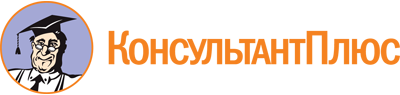 Закон РТ от 03.03.2000 N 95
(ред. от 28.09.2023)
"Об Уполномоченном по правам человека в Республике Татарстан"Документ предоставлен КонсультантПлюс

www.consultant.ru

Дата сохранения: 03.11.2023
 3 марта 2000 годаN 95Список изменяющих документов(в ред. Законов РТ от 09.08.2003 N 32-ЗРТ,от 26.11.2008 N 116-ЗРТ, от 28.06.2010 N 34-ЗРТ,от 01.08.2011 N 59-ЗРТ, от 25.02.2013 N 15-ЗРТ,от 12.06.2014 N 53-ЗРТ, от 27.06.2015 N 42-ЗРТ, от 26.05.2017 N 29-ЗРТ,от 04.07.2020 N 35-ЗРТ, от 26.12.2020 N 94-ЗРТ, от 16.07.2021 N 50-ЗРТ,от 27.06.2022 N 38-ЗРТ, от 21.10.2022 N 72-ЗРТ, от 06.04.2023 N 24-ЗРТ,от 28.09.2023 N 86-ЗРТ,с изм., внесенными решением Верховного суда РТот 12.04.2002 N 3П-1-45-2002)Положение части 2.1 статьи 8 применяется без учета начавшегося до дня вступления в силу Федерального закона от 6 апреля 2015 года N 76-ФЗ "О внесении изменений в отдельные законодательные акты Российской Федерации в целях совершенствования деятельности уполномоченных по правам человека" срока, на который избиралось лицо, замещавшее на день вступления в силу указанного Федерального закона должность Уполномоченного по правам человека в Республике Татарстан.